		Załącznik nr 2 do SWZ Formularz Ofertowy Pełna nazwa Wykonawcy ..................……………………………………………………..……..……..……….Adres  ............……………………………………………………………………………..…………..……..……..……….NIP/PESEL**  ......................................... REGON  ................................................................KRS/CEiDG** …….......……………………………………..…………………………..…….…………………...……….Adres strony, z której można pobrać ww. dokumenty ……………………..…………………………………Osoba reprezentująca  ............................................………………….……………………………..……….Podstawa reprezentacji .........................................……..…………….……………………………..……….Osoba wyznaczona do kontaktów .........................………………….…..…………………………..……….Numer telefonu ……….. ...............................……………………………….……………………………..……….Adres e-mail ..............................................……………………………….……………………………..……….INFORMACJA O WIELKOŚCI PRZEDSIĘBIORSTWA:     mikro przedsiębiorstwo           małe przedsiębiorstwo           średnie przedsiębiorstwo                           duże przedsiębiorstwo  W odpowiedzi na ogłoszenie o zamówieniu pn. Usługa rezerwacji, sprzedaży i dostarczenia biletów lotniczych na potrzeby Katolickiego Uniwersytetu Lubelskiego Jana Pawła II, nr sprawy: AZP.274.21/2024, składamy ofertę skierowaną do:KATOLICKIEGO UNIWERSYTETU LUBELSKIEGO JANA PAWŁA II,Al. Racławickie 14, 20-950 Lublin1. Oferujemy realizację wykonania całości przedmiotu zamówienia w zakresie określonym w SWZ 
i załącznikach:Cena ofertowa brutto przedmiotu zamówienia wynosi: ………………………………………….………..zł, (słownie:………………………………………………………………………………………………………………………………..)Opłata transakcyjna za rezerwację, sprzedaż i dostarczenie jednego krajowego biletu lotniczego wynosi:-brutto:………………………… zł (słownie:………………………………………………………………………………………)Opłata transakcyjna za rezerwację, sprzedaż i dostarczenie jednego zagranicznego biletu lotniczego wynosi:-brutto:………………………… zł (słownie:………………………………………………………………………………………)OFEROWANY UPUST OD CENY BILETU LOTNICZEGO PRZEWOŹNIKA, JAKIEGO WYKONAWCA UDZIELI ZAMAWIAJĄCEMU PRZY SPRZEDAŻY KAŻDEGO  BILETU:…………………………………… %Udostępnienie Zamawiającemu narzędzia online (platformy do rezerwacji) umożliwiającego dokonywanie rezerwacji :                                 TAK                                    NIE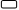 2. Oświadczamy, że oferta nie zawiera tajemnicy przedsiębiorstwa / pliki o nazwach …..………… stanowią tajemnicę przedsiębiorstwa* w rozumieniu ustawy z dnia 16 kwietnia 1993 r. o zwalczaniu nieuczciwej konkurencji (t.j. Dz. U. z 2022 r. poz. 1233), co zostało wykazane w treści oświadczenia zamieszczonego w pliku o nazwie ………………….. (jeżeli dotyczy)3. Oświadczamy, że wybór naszej oferty będzie / nie będzie* prowadzić do powstania u Zamawiającego obowiązku podatkowego. Jeżeli w zdaniu poprzednim zaznaczono, że wybór oferty będzie prowadzić do powstania u Zamawiającego obowiązku podatkowego, należy bezwzględnie podać informacje, o których mowa w rozdziale XV ust. 24 SWZ:……………………………………………………………………………………………………………………………………………………………………………………………………………………………………………………………………………………………………………………4. Oświadczamy, że wykazując spełnianie warunków, o których mowa w art. 112 ust. 2 ustawy Pzp nie będziemy polegać na zasobach innych podmiotów / będziemy polegać na zasobach następujących podmiotów (na zasadach określonych w art. 118 - 123 ustawy Pzp):*……………………………………………………………………………………………………………………………..5. Oświadczamy, że następujące części zamówienia powierzamy Podwykonawcom (należy podać zakres/części zamówienia oraz dokładne nazwy i dane (firm) Podwykonawców, o ile są już znane): ……………………………………………………………………………………………………….…………..………….……………...………………………………………………………………………………………………………………………………………………..6. Ponadto oświadczamy, że:W cenie ofertowej brutto zostały uwzględnione wszystkie koszty wykonania zamówienia określone w SWZ i wzorze umowy;zapoznaliśmy się z SWZ oraz wzorem umowy i nie wnosimy do nich zastrzeżeń oraz przyjmujemy warunki w nich zawarte;zamówienie zrealizujemy zgodnie ze wszystkimi wymaganiami zawartymi w Specyfikacji Warunków Zamówienia przedmiotowego postępowania,uważamy się za związanych niniejszą ofertą przez okres 30 dni od dnia składania ofert (włącznie z tym dniem),stosownie do § 13 ust. 2 rozporządzenia Ministra Rozwoju, Pracy i Technologii z dnia 23 grudnia 2020r. w sprawie podmiotowych środków dowodowych oraz innych dokumentów lub oświadczeń, jakich może żądać Zamawiający od Wykonawcy oraz w związku z art. 127 ust. 2 ustawy Pzp:wskazujemy adresy internetowe ogólnodostępnych i bezpłatnych baz danych, z których Zamawiający pobierze wymagane dokumenty (wskazać dokumenty, dane umożliwiające dostęp do dokumentów oraz adresy internetowe baz danych):……………………………………………………………………..………………………………………………oświadczamy, że następujące wymagane oświadczenia lub dokumenty dostarczono Zamawiającemu w poprzednich postępowaniach o udzielenie zamówienia oraz potwierdzamy ich aktualność (wskazać oświadczenia lub dokumenty oraz numer postępowania): ………………………………………………….w razie wybrania naszej oferty zobowiązujemy się do podpisania umowy na warunkach zawartych w Specyfikacji Warunków Zamówienia w miejscu i terminie określonym przez Zamawiającego,załącznikami do niniejszego formularza, stanowiącymi integralną część oferty, są:……………………………………………………………………………………………………………………………………DOKUMENT NALEŻY PODPISAĆ KWALIFIKOWANYM PODPISEM ELEKTRONICZNYM, PODPISEM ZAUFANYM LUB PODPISEM OSOBISTYM.*niewłaściwe skreślić** w zależności od podmiotuZałącznik nr 3 do SWZ Oświadczenie dotyczące spełniania warunków udziału w postępowaniu oraz przesłanek wykluczenia z postępowania, o którym mowa w art. 125 ust. 1 ustawy Pzpuwzględniające przesłanki wykluczenia z art. 7 ust. 1 ustawy o szczególnych rozwiązaniach w zakresie przeciwdziałania wspieraniu agresji na Ukrainę oraz służących ochronie bezpieczeństwa narodowegoPrzystępując do udziału w postępowaniu o udzielenie zamówienia publicznego pn. Usługa rezerwacji, sprzedaży i dostarczenia biletów lotniczych na potrzeby Katolickiego Uniwersytetu Lubelskiego Jana Pawła II, oświadczam co następuje:DANE WYKONAWCY / PODMIOTU UDOSTĘPNIAJĄCEGO ZASOBY/ PODWYKONAWCA *Pełna nazwa Wykonawcy ...................……………………………………………………..……..……..……………………Adres  ........................……………………………………………………………………………..…………..……..……..……….NIP/PESEL** .......................................... REGON  .........................................................................KRS/CEiDG** …….......……………………………………..…………………………..…….…………………...………………….Adres strony, z której można pobrać ww. dokumenty …………………………………………………………………Osoba reprezentująca..............................................………………….……………………………..………………..Podstawa reprezentacji..............................……………………………….……………………………..………………..OŚWIADCZENIA DOTYCZĄCE WYKONAWCY / PODMIOTU UDOSTĘPNIAJĄCEGO ZASOBY/ PODWYKONAWCY*Wykonawca / podmiot udostępniający zasoby* oświadcza, że spełnia warunki udziału w postępowaniu określone przez Zamawiającego w Rozdziale XIII SWZWykonawca / podmiot udostępniający zasoby/ podwykonawca* oświadcza, że nie podlega wykluczeniu z postępowania na podstawie art. 108 ust. 1 pkt 1-6 ustawy Pzp. Wykonawca / podmiot udostępniający zasoby/ podwykonawca* oświadcza, że nie podlega wykluczeniu z postępowania na podstawie art. 109 ust. 1 pkt 4, 5, 7, 8, 9, 10 ustawy Pzp. Wykonawca / podmiot udostępniający zasoby/ podwykonawca* oświadcza, że zachodzą w stosunku do niego podstawy wykluczenia z postępowania na podstawie art. …………. ustawy Pzp (podać mającą zastosowanie podstawę wykluczenia spośród wymienionych w art. 108 ust. 1 pkt. 1-6 lub art. 109 ust. 1 pkt 4, 5, 7, 8, 9, 10 ustawy Pzp.W związku z ww. okolicznością, na podstawie art. 110 ust. 2 ustawy Pzp zostały podjęte następujące środki naprawcze: …………………………………………………………………………………….………………..……..…………………...........………………………………………………………………………….....……..…………………...........……………………….……………………………………………………………………………………..……..………...........………………………….Wykonawca / podmiot udostępniający zasoby/ podwykonawca * oświadcza, że nie podlega wykluczeniu z postępowania na podstawie art. 7 ust. 1 ustawy z dnia 13 kwietnia 2022 r. o szczególnych rozwiązaniach w zakresie przeciwdziałania wspieraniu agresji na Ukrainę oraz służących ochronie bezpieczeństwa narodowego (t.j. Dz. U. z 2024 r. poz. 507 z późn. zm.).OŚWIADCZENIE DOTYCZĄCE PODANYCH INFORMACJI:Oświadczam, że wszystkie informacje podane w powyższych oświadczeniach są aktualne i zgodne z prawdą oraz zostały przedstawione z pełną świadomością konsekwencji wprowadzenia Zamawiającego w błąd przy przedstawianiu informacji.DOKUMENT NALEŻY PODPISAĆ KWALIFIKOWANYM PODPISEM ELEKTRONICZNYM, 
PODPISEM ZAUFANYM LUB PODPISEM OSOBISTYM.*zaznaczyć właściwe** w zależności od podmiotuZałącznik nr 4 do SWZ Oświadczenie w zakresie  art. 108 ust. 1 pkt 5 ustawy Pzp(składane na wezwanie Zamawiającego w trybie art. 274 ust. 1 ustawy Pzp)Pełna nazwa Wykonawcy ...................……………………………………………………..……..……..……….Adres  ..........................………….…………………………………………………..…………..……..……..……….NIP/PESEL**  ......................................... REGON  ...............................................................KRS/CEiDG** ….….......……………………………………..…………………………..…….…………………...……….Adres strony, z której można pobrać ww. dokumenty ………………………………………………………Osoba reprezentująca  ............................................………………….……………………………..……….Podstawa reprezentacji ............................……………………………….……………………………..……….Przystępując do udziału w postępowaniu o udzielenie zamówienia publicznego pn. Usługa rezerwacji, sprzedaży i dostarczenia biletów lotniczych na potrzeby Katolickiego Uniwersytetu Lubelskiego Jana Pawła II, oświadczam, że:należę do tej samej grupy kapitałowej, o której mowa w art. 108 ust. 1 pkt 5 ustawy Pzp z następującymi uczestnikami tego postępowania*:nie należę do tej samej grupy kapitałowej z uczestnikami postępowania*DOKUMENT NALEŻY PODPISAĆ KWALIFIKOWANYM PODPISEM ELEKTRONICZNYM, 
PODPISEM ZAUFANYM LUB PODPISEM OSOBISTYM*zaznaczyć właściwe** w zależności od podmiotuZałącznik nr 5 do SWZ Oświadczenie o aktualności informacji zawartych w oświadczeniu, o którym mowa w art. 125 ust. 1 ustawy Pzp(składane na wezwanie Zamawiającego w trybie art. 274 ust. 1 ustawy Pzp)Pełna nazwa Wykonawcy ...................……………………………………………………..……..……..……….Adres  ...................………………………………………………………………………..…………..……..……..……….NIP/PESEL**  ......................................... REGON  ................................................................KRS/CEiDG** …….......……………………………………..…………………………..…….…………………...……….Adres strony, z której można pobrać ww dokumenty ………………………………………………………Osoba reprezentująca  ............................................………………….……………………………..……….Podstawa reprezentacji .........................................………………….……………………………..……….Przystępując do udziału w postępowaniu o udzielenie zamówienia publicznego pn. Usługa rezerwacji, sprzedaży i dostarczenia biletów lotniczych na potrzeby Katolickiego Uniwersytetu Lubelskiego Jana Pawła II, oświadczam, że informacje zawarte w oświadczeniu dotyczącym spełniania warunków udziału w postępowaniu oraz przesłanek wykluczenia z postępowania, o którym mowa w art. 125 ust. 1 ustawy Pzp, uwzględniającym przesłanki wykluczenia z art. 7 ust. 1 ustawy o szczególnych rozwiązaniach w zakresie przeciwdziałania wspieraniu agresji na Ukrainę oraz służących ochronie bezpieczeństwa narodowego, złożonym w niniejszym postępowaniu w zakresie podstaw wykluczenia są aktualne.DOKUMENT NALEŻY PODPISAĆ KWALIFIKOWANYM PODPISEM ELEKTRONICZNYM, 
PODPISEM ZAUFANYM LUB PODPISEM OSOBISTYM** w zależności od podmiotuZałącznik nr 6 do SWZ WYKAZ USŁUG(składany na wezwanie Zamawiającego w trybie art. 274 ust. 1 ustawy Pzp)Pełna nazwa Wykonawcy ...................……………………………………………………..……..……..……….Adres  ..........................………………………………………………………………..…………..……..……..……….Osoba reprezentująca  ............................................………………….……………………………..……….Podstawa reprezentacji .............................……………………………….……………………………..……….Przystępując do udziału w postępowaniu o udzielenie zamówienia publicznego pn. Usługa rezerwacji, sprzedaży i dostarczenia biletów lotniczych na potrzeby Katolickiego Uniwersytetu Lubelskiego Jana Pawła II, oświadczam, iż w okresie ostatnich 3 lat przed upływem terminu składania ofert, a jeżeli okres prowadzenia działalności jest krótszy - w tym okresie, wykonałem (lub odpowiednio podmioty z których zasobów korzystam wykonały):UWAGA:- W sytuacji gdy podmiot realizował zamówienie w ramach konsorcjum powinien wykazać, że faktycznie brał udział w realizacji tego zamówienia.- Dla każdej usługi wymienionej w wykazie Wykonawca załącza dowody określające, czy ta usługa została wykonana należycie, przy czym dowodami, o których mowa, są referencje bądź inne dokumenty sporządzone przez podmiot, na rzecz którego usługi zostały wykonane, a jeżeli Wykonawca z przyczyn niezależnych od niego nie jest w stanie uzyskać tych dokumentów – oświadczenie Wykonawcy; - Wykonawca, który polega na zdolnościach lub sytuacji innych podmiotów, musi udowodnić Zamawiającemu, że realizując zamówienie, będzie dysponował niezbędnymi zasobami tych podmiotów, w szczególności przedstawiając zobowiązanie tych podmiotów do oddania mu do dyspozycji niezbędnych zasobów na potrzeby realizacji zamówienia.DOKUMENT NALEŻY PODPISAĆ KWALIFIKOWANYM PODPISEM ELEKTRONICZNYM, 
PODPISEM ZAUFANYM LUB PODPISEM OSOBISTYM.Załącznik nr 7 do SWZWYKAZ OSÓB SKIEROWANYCH DO REALIZACJI ZAMÓWIENIA(składany na wezwanie Zamawiającego w trybie art. 274 ust. 1 ustawy Pzp)którymi dysponuje Wykonawca i które będą uczestniczyć w wykonywaniu zamówienia pn. Usługa rezerwacji, sprzedaży i dostarczenia biletów lotniczych na potrzeby Katolickiego Uniwersytetu Lubelskiego Jana Pawła IIDOKUMENT NALEŻY PODPISAĆ KWALIFIKOWANYM PODPISEM ELEKTRONICZNYM, 
PODPISEM ZAUFANYM LUB PODPISEM OSOBISTYMZałącznik nr 8 do SWZ (nazwa podmiotu oddającego potencjał)ZOBOWIĄZANIEdo oddania do dyspozycji Wykonawcy niezbędnych zasobów na okres korzystania z nich przy wykonywaniu zamówieniaJa:_________________________________________________________________________Imię i nazwisko osoby upoważnionej do reprezentowania Podmiotu, stanowisko (właściciel, prezes zarządu, członek zarządu, prokurent, upełnomocniony reprezentant itp.*)Działając w imieniu i na rzecz:________________________________________________________________________(nazwa Podmiotu)Zobowiązuję się do oddania nw. zasobów na potrzeby wykonania zamówienia:_______________________________________________________________________(określenie zasobu – wiedza i doświadczenie, osoby zdolne do wykonania zamówienia,zdolności finansowe lub ekonomiczne)do dyspozycji Wykonawcy:_________________________________________________________________________(nazwa Wykonawcy)przy wykonywaniu zamówienia pod nazwąUsługa rezerwacji, sprzedaży i dostarczenia biletów lotniczych na potrzeby Katolickiego Uniwersytetu Lubelskiego Jana Pawła IIOświadczam, iż:udostępniam Wykonawcy ww. zasoby, w następującym zakresie: ____________________________________________________________________________________________________________________________________________________________b) sposób wykorzystania udostępnionych przeze mnie zasobów będzie następujący:____________________________________________________________________________________________________________________________________________________________zakres i okres mojego udziału przy wykonywaniu zamówienia będzie następujący: ____________________________________________________________________________________________________________________________________________________________będę realizował następujące roboty, do realizacji których są wymagane wskazane zdolności:  __________________________________________________________________________________________________________________________________________________________DOKUMENT NALEŻY PODPISAĆ KWALIFIKOWANYM PODPISEM ELEKTRONICZNYM, 
PODPISEM ZAUFANYM LUB PODPISEM OSOBISTYM*niepotrzebne skreślićZałącznik nr 9 do SWZOświadczenie, o którym mowa w art. 117 ust. 4 ustawy Pzp(składane w przypadku Wykonawców wspólnie ubiegających się o udzielenie zamówienia publicznego)Przystępując do udziału w postępowaniu o udzielenie zamówienia publicznego pn. Usługa rezerwacji, sprzedaży i dostarczenia biletów lotniczych na potrzeby Katolickiego Uniwersytetu Lubelskiego Jana Pawła II, działając na podstawie art. 117 ust. 4 ustawy Pzp oświadczamy, iż Wykonawcy wspólnie ubiegający się o udzielenie zamówienia zrealizują przedmiotowe zamówienie w zakresie określonym w tabeli:DOKUMENT NALEŻY PODPISAĆ KWALIFIKOWANYM PODPISEM ELEKTRONICZNYM, 
PODPISEM ZAUFANYM LUB PODPISEM OSOBISTYMLp.Nazwa (firma)SiedzibaLp.Przedmiot zamówienia(nazwa usługi wraz z dokładnym opisem, pozwalającym na ocenę spełniania warunku dotyczącego doświadczenia Wykonawcy)Nazwa i adrespodmiotu na rzecz którego usługa była wykonywanaWartość brutto zamówienia  (zł) wykonanego przez WykonawcęCzas realizacji przedmiotu zamówieniaCzas realizacji przedmiotu zamówieniaLp.Przedmiot zamówienia(nazwa usługi wraz z dokładnym opisem, pozwalającym na ocenę spełniania warunku dotyczącego doświadczenia Wykonawcy)Nazwa i adrespodmiotu na rzecz którego usługa była wykonywanaWartość brutto zamówienia  (zł) wykonanego przez WykonawcęTermin rozpoczęcia (dzień, miesiąc, rok)Termin zakończenia (dzień, miesiąc, rok)123451.2.Lp.Imię i nazwiskoLiczba lat doświadczenia w pracy na stanowisku kasjera lotniczegoPosługiwanie się językiem angielskim w stopniu komunikatywnym(tak/nie)Podstawa dysponowania wskazanymi osobami (m.in. umowa o pracę, umowa zlecenie, umowa o dzieło, oddanie do dyspozycji itp.)1234l.p.Nazwa WykonawcyZakres zamówienia realizowany przez Wykonawcę1.2.